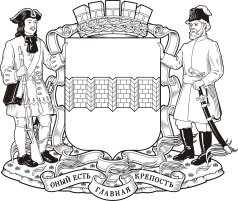 ПРИКАЗДЕПАРТАМЕНТА ФИНАНСОВ АДМИНИСТРАЦИИ ГОРОДА ОМСКАОт _______________________ № __________________	г. ОмскО внесении изменений в приказ директора департамента финансов и контроля Администрации города Омскаот 18 декабря 2015 года № 194Руководствуясь Положением о департаменте финансов Администрации города Омска, утвержденным Решением Омского городского Совета от 28 сентября 2011 года № 441, приказываю:1. Строки с кодами вида изменений «01.03.0», «01.07.1», «01.07.3», «01.07.4», «01.08.3», «01.08.4», «01.10.0», «01.30.1» приложения № 7 «Перечень видов изменений и предельные сроки представления предложений (внесения изменений) при ведении сводной бюджетной росписи, изменении лимитов бюджетных обязательств и ведении бюджетной росписи» к Порядку составления и ведения сводной бюджетной росписи бюджета города Омска и бюджетных росписей главных распорядителей средств бюджета города Омска, утвержденному приказом директора департамента финансов и контроля Администрации города Омска от 18 декабря 2015 года № 194 «О составлении и ведении сводной бюджетной росписи бюджета города Омска, бюджетных росписей главных распорядителей средств бюджета города Омска», изложить в следующей редакции:2. Настоящий приказ распространяет свое действие на правоотношения по составлению и ведению сводной бюджетной росписи бюджета города Омска и бюджетных росписей главных распорядителей средств бюджета города Омска на 2024 год и последующие финансовые годы.3. Текущий контроль за исполнением настоящего приказа возложить на заместителя директора департамента финансов Администрации города Омска О.Н. Зубову, контроль за техническим обеспечением реализации утверждаемого изменения возложить на начальника отдела информационного и технического обеспечения департамента финансов Администрации города Омска 
А.Л. Молчанова, общий контроль оставляю за собой.Исполняющий обязанностидиректора департамента                                                                      Е.Н. МорозоваСОГЛАСОВАНО:Заместитель директора департамента финансов Администрации города Омска____________________ О.Н. Зубова «_____»________________2024 г.СОГЛАСОВАНО:Начальник отдела правового обеспечения, муниципальной службы и кадровой работыдепартамента финансов Администрации города Омска___________________ Я.О. Рыжковская«_____»________________2024 г. «01.03.0Перераспределение бюджетных ассигнований в связи с изменением функций и полномочий главных распорядителей, получателей бюджетных средств, а также в связи с передачей муниципального имущества, изменением подведомственности получателей бюджетных средств, централизацией закупок товаров, работ, услуг для обеспечения муниципальных нужд в соответствии с частью 3 статьи 26 Федерального закона «О контрактной системе в сфере закупок товаров, работ, услуг для обеспечения государственных и муниципальных нужд» и при осуществлении органами местного самоуправления бюджетных полномочий, предусмотренных пунктом 5 статьи 154 Бюджетного кодекса Российской ФедерацииВ течение 20 рабочих дней со дня вступления в силу правового акта об изменении функций и полномочий главных распорядителей, получателей бюджетных средств, о передаче муниципального имущества, изменении подведомственности получателей бюджетных средств, о централизации закупок товаров, работ, услуг для обеспечения муниципальных нужд в соответствии с частью 3 статьи 26 Федерального закона «О контрактной системе в сфере закупок товаров, работ, услуг для обеспечения государственных и муниципальных нужд», и (или) внесения изменений в учредительные документы получателей бюджетных средств*01.07.1Реализация указов Президента Российской Федерации от 7 мая 2012 года № 597, от 1 июня 2012 года № 761, от 7 мая 2018 года № 204, от 21 июля 2020 года № 474По мере возникновения необходимости внесения изменений*01.07.3Выполнение условий софинансирования, установленных для получения межбюджетных трансфертов, предоставляемых бюджету города Омска из бюджетов бюджетной системы Российской Федерации, в том числе полученных бюджетами бюджетной системы Российской Федерации за счет средств финансовой поддержки публично-правовой компании «Фонд развития территорий», в том числе путем перераспределения бюджетных ассигнований между главными распорядителями средств бюджета города Омска, введения новых кодов классификации расходов бюджета города Омска, между объектами адресной инвестиционной программы города Омска в пределах объема бюджетных ассигнований, утвержденного по адресной инвестиционной программе города ОмскаПо мере возникновения необходимости внесения изменений*01.07.4Обеспечение выплат муниципальным служащим города Омска, работникам органов местного самоуправления города Омска, казенных учреждений города Омска, увольняемым в связи с ликвидацией, сокращением численности или штата органа местного самоуправления города Омска (структурного подразделения органа местного самоуправления города Омска), казенного учреждения города Омска, а также по другим основаниямПо мере возникновения необходимости внесения изменений*01.08.3Уменьшение доли софинансирования бюджета города Омска, установленной для получения межбюджетных трансфертов, предоставляемых бюджету города Омска из бюджетов бюджетной системы Российской Федерации, в том числе полученных бюджетами бюджетной системы Российской Федерации за счет средств финансовой поддержки публично-правовой компании «Фонд развития территорий», путем перераспределения соответствующих бюджетных ассигнований на расходы по оплате судебных актов и мировых соглашений, предусмотренные по департаменту финансов Администрации города ОмскаВ случае необходимости в течение 10 рабочих дней со дня вступления в силу нормативно-правовых актов, устанавливающих размер доли софинансирования бюджета города Омск*01.08.4Уменьшение доли софинансирования бюджета города Омска, установленной для получения межбюджетных трансфертов, предоставляемых бюджету города Омска из бюджетов бюджетной системы Российской Федерации, в том числе полученных бюджетами бюджетной системы Российской Федерации за счет средств финансовой поддержки публично-правовой компании «Фонд развития территорий», путем перераспределения соответствующих бюджетных ассигнований по объектам адресной инвестиционной программы города Омска на коды классификации расходов бюджета города Омска, не относящиеся к доле софинансирования бюджета города Омска, в пределах бюджетных ассигнований, утвержденных на соответствующий объект адресной инвестиционной программы города ОмскаВ случае необходимости в течение 10 рабочих дней со дня вступления в силу нормативно-правовых актов, устанавливающих размер доли софинансирования бюджета города Омск*01.10.0Увеличение бюджетных ассигнований текущего финансового года на оплату отдельных видов товаров, работ, услуг, приобретаемых с использованием электронного сертификата, в случаях, определенных федеральным законом, в объеме, не превышающем остатка не использованных на начало текущего финансового года бюджетных ассигнований на указанные цели в соответствии с требованиями Бюджетного кодекса Российской ФедерацииПо мере возникновения необходимости внесения изменений*01.30.1Обеспечение достижения результатов предоставления межбюджетных трансфертов, предоставляемых бюджету города Омска из бюджетов бюджетной системы Российской Федерации, в том числе полученных бюджетами бюджетной системы Российской Федерации за счет средств финансовой поддержки  публично-правовой компании «Фонд развития территорий», путем перераспределения бюджетных ассигнований между кодами классификации расходов бюджета города Омска, в том числе путем введения новых кодов классификации расходов бюджета города ОмскаПо мере возникновения необходимости внесения изменений*»